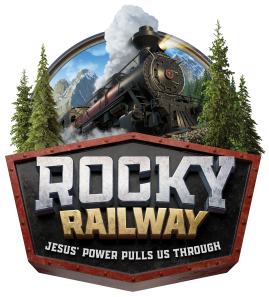                                						                        JUNE 21, 22, and 23PLEASE PRINT ALL INFORMATION CLEARLY		                               			Father’s Name ~ Last ______________________________    First ___________________   Ph # ____________________Mother’s Name ~ Last _____________________________    First ____________________  Ph # ____________________Parent email address _______________________________________________   ____Mother   ____FatherTo receive text messages - Cell phone # __________________   Provider __________________  ___Mother   ___FatherPrimary ph. contact #  ________________________        Name of person ____________________________________Parish/Church at which you are registered:  ____________________________________________________________Child’s home Address _____________________________________________________________________               City _______________________    State ______________________    ZIP  ____________________Child(ren) live with ________ both parents    _______mother     ______ fatherChild(ren)Name  ~ Last   ___________________________________  First  __________________________________________     Name your child wants to be called. ______________   Birthdate   ___/___/____     Last school grade completed  ______									                     Month     Day      YearMedical information about your child we need to know. ______________________________________________________________Name  ~ Last   ___________________________________  First  __________________________________________     Name your child wants to be called. ______________   Birthdate   ___/___/____     Last school grade completed  ______									                     Month     Day      YearMedical information about your child we need to know. ______________________________________________________________Name  ~ Last   ___________________________________  First  __________________________________________     Name your child wants to be called. ______________   Birthdate   ___/___/____     Last school grade completed  ______									                     Month     Day      Year  Medical information about your child we need to know. _____________________________________________________________EMERGENCY  CONTACTName _________________________________________________  Phone _______________________Relationship to child(ren)  _______________________________________________________________Name _________________________________________________  Phone _______________________Relationship to child(ren)  _________________________________________________________                                                 Fee needs to accompany registration.	          	   FEE : 1 child - $10.00         2 children - $20.00      3 or more children - $30.00				    PAYMENT:        Date                    Cash                    Check #                         Amount                                                           __________       _______         ____________        _________  Parent Name printed _____________________________________________________________ Parent Signature __________________________________________________   Date _______________________